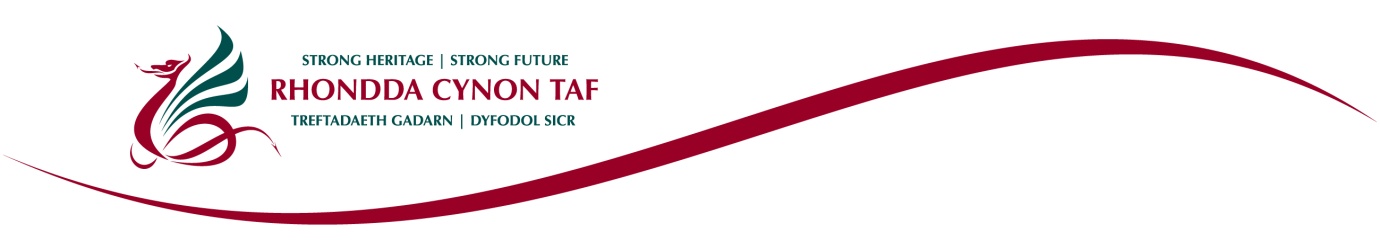 DISGRIFIAD SWYDD Amcanion Allweddol  Darparu addysg arbenigol i ddisgyblion ag anawsterau dysgu cymhleth.Cyfrifoldebau allweddol Dysgu unigolion a grwpiau bach o ddisgyblion ag anghenion addysgol arbennig.Cynnal asesiadau sylfaenol/Cwricwlwm Cenedlaethol ac unrhyw asesiadau priodol eraill i lywio addysgu a mesur cynnydd.Asesu sgiliau iaith a chymhwysedd cyfathrebol cyffredinol disgyblion, gan ystyried gwybodaeth asesu gan wasanaethau arbenigol eraill a defnyddio gwybodaeth o'r fath i ddatblygu rhaglenni addysgu priodol.Defnyddio ac ymdrin ag adnoddau sy'n berthnasol yn effeithlon gan gynnwys TGCh, i roi rhagor o fynediad i'r cwricwlwm ac i roi cymorth i hyrwyddo sgiliau byw'n annibynnol.
Sicrhau bod staff cymorth yn yr ystafell ddosbarth yn cael eu defnyddio'n effeithlon ac yn effeithiol.Monitro cynnydd disgyblion a pharatoi adroddiadau ar gyfer adolygiadau, gan ddefnyddio data B Squared i lywio'r broses.
Trefnu a mynychu adolygiadau am ddisgyblion. 
Nodi, hyrwyddo a threfnu profiadau prif ffrwd, yn unol ag anghenion unigol.
.Cysylltu â gweithwyr proffesiynol eraill fel y bo'n briodol, gan gynnwys trefniadau pontio.
Cadw cofnodion manwl, gan gynnwys Cynlluniau Addysg Unigol, cyfarfodydd adolygu gyda rhieni ac ati.
Bod yn gyfrifol am ddefnyddio'r lwfans y pen a ddarperir yn flynyddol i archebu adnoddau addas.
Cynnal disgwyliadau'r ysgol o ran addysgu.
Cynnal gwybodaeth gyfoes o arfer da mewn technegau addysgu.
Ymgymryd â datblygiad proffesiynol i wella addysgu a dysgu disgyblion.
Cyfrannu at ddatblygu a/neu weithredu polisïau ysgolion ac Awdurdodau Lleol.
Mynychu cyfarfodydd staff ar lefel ysgol ac awdurdod lleol.
Unrhyw ddyletswyddau rhesymol eraill yn unol â chais y Pennaeth.
BYDD CYNNWYS Y DDOGFEN YMA'N CAEL EI ADOLYGU O BRYD I'W GILYDD MEWN YMGYNGHORIAD Â DEILIAD Y SWYDD.   MAE'N BOSIBL BYDD Y DISGRIFIAD SWYDD YN NEWID YN SGIL HYNNY.Mae diogelu plant ac oedolion agored i niwed yn gyfrifoldeb craidd pob un o'n gweithwyr.  Mae disgwyl i weithwyr roi gwybod i'w rheolwyr llinell am unrhyw bryderon sydd gyda nhw o ran achosion o gam-drin Plentyn neu Berson Ifanc sy'n agored i niwed, neu ymddygiad amhriodol tuag atyn nhw.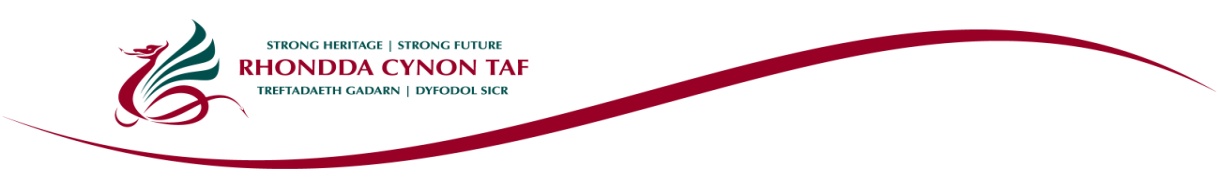 MANYLEB PERSONMae'r fanyleb yma'n nodi gwybodaeth a/neu gymwysterau, profiad a chymwyseddau personol a fyddai'n ddelfrydol ar gyfer y swydd benodol yma.Mae'r adrannau Gwybodaeth/Cymwysterau a Phrofiad yn disgrifio'r gallu technegol sy'n angenrheidiol er mwyn gwneud y swydd yma yn llwyddiannus.Mae'r adran Cymwyseddau yn disgrifio'r mathau o sgiliau (heb fod yn dechnegol), y galluoedd, a'r nodweddion personol, a fyddai gyda'r person sy'n ddelfrydol ar gyfer y swydd benodol yma. Mae'r cymwyseddau yn disgrifio sut byddai'r person hwnnw, yn ddelfrydol, yn gweithio gyda phobl eraill a sut y byddai'n ymgymryd â'i gyfrifoldebau.Cyfadran:ADDYSG A DYSGU GYDOL OESUwchadran:Ysgolion, Mynediad a ChynhwysiantIsadran:Mynediad a ChynhwysiantUned:Gwasanaeth Cynnal DysguTeitl y Swydd:Swydd dros dro: Athro/AthrawesRhif y Swydd ar Vision:Gradd:Prif Raddfa Gyflog ynghyd â Lwfans AAA (£2001)1 dydd yr wythnos. Yn atebol i:Pennaeth a Dirprwy Bennaeth Swyddi sy'n ateb i'r swydd yma:Staff y Dosbarth Cynnal DysguCarfan:Cyfnod SylfaenLefel Gwiriad y Gwasanaeth Datgelu a Gwahardd:Manwl.Canolfan/Swyddfa:Dyddiad y Disgrifiad:Hydref 2014PRIODOLEDDHANFODOLDYMUNOLADDYSG/GWYBODAETH/HYFFORDDIANTAthro Cymwysedig/Athrawes Gymwysedig.
Gallu dangos eu bod yn ymwybodol o amrywiaeth o strategaethau addysgu a dysgu sy'n addas ar gyfer plant ag anghenion dysgu ychwanegol.
Dealltwriaeth o anghenion cymdeithasol ac addysgol plant ag ystod o anghenion dysgu ychwanegol.
Ymrwymiad i ymgymryd â datblygiad proffesiynol arbenigol pellach.Gwybodaeth am strategaethau i ddiwallu anghenion plant ag ymddygiad heriol.
Unigolyn sy'n arbenigo mewn maes penodol o'r Cwricwlwm Cenedlaethol.
Gwybodaeth am systemau olrhain cynnydd disgyblion, e.e. B Squared.
Y gallu i siarad Cymraeg.PRIODOLEDDHANFODOLDYMUNOLSGILIAUGallu gweithio'n effeithiol gyda staff cymorth.
Sgiliau rhyngbersonol a chyfathrebu effeithiol.
Sgiliau ysgrifennu da
Gallu datblygu perthnasoedd gwaith da gyda rhieni/gwarcheidwaid a chydweithwyr proffesiynol eraill.
Sgiliau TGCh da.
Y gallu i hyrwyddo cynhwysiant i'r brif ffrwd lle bo hynny'n briodol.
 PROFIADProfiad fel athro/athrawes ysgol gynradd prif ffrwdProfiad o ddysgu plant ag anghenion dysgu ychwanegol.
Profiad o ysgrifennu a gweithio gyda rhaglenni addysg unigol.
Profiad o weithio mewn darpariaeth arbenigol.NODWEDDION PERSONOLDisgwyliadau uchel ohonoch chi'ch hunan a'r disgyblion.Brwdfrydig ac yn llawn cymhelliant.Parodrwydd i fod yn hyblyg.Gwydnwch o dan bwysau.Parodrwydd i ddatblygu maes o’r cwricwlwm drwy’r ysgol.